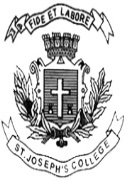 ST. JOSEPH’S COLLEGE (AUTONOMOUS), BENGALURU-27B.A. (JIP) - III SEMESTERPUBLIC POLICYEND SEMESTER EXAMINATION: OCTOBER 2021                         (Examination conducted in January, 2022)PP 5119 - Research MethodologyTIME: 2  ½ Hour                                                                       MAX. MARKS: 70THIS PAPER CONTAINS ONE PRINTED PAGE WITH THREE PARTSPART AANSWER ANY FOUR QUESTIONS OF THE FOLLOWING IN ABOUT 60 WORDS EACH         (4×4= 16)What is Ethnographic Research?Define Research DesignWhat is a Primary Data?What is Tabulation?What is the difference between References and Bibliography?PART BANSWER ANY THREE OF THE FOLLOWING QUESTIONS IN  150 WORDS EACH    (3 × 8 = 24)Discuss the functions of Social Science Research.Bring out the steps for the formulation of Research Problem.Differentiate between quantitative data and Qualitative DataExplain the statistical analysis of Data in Social Science Research.PART CANSWER ANY TWO OF THE FOLLOWING QUESTIONS IN 250 WORDS EACH    (2 × 15 = 30)Explain the functions of Social Science Research.Analyse the procedure to be followed for the formulation of Research Design.Critically analyse the Interview Method with an example.Write short notes on (in about 80 words each)TabulationResults of the study and DiscussionEthics in ResearchPP5119-A-2021